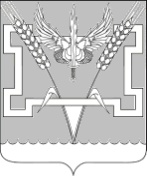 АДМИНИСТРАЦИЯ КОНСТАНТИНОВСКОГО СЕЛЬСКОГО ПОСЕЛЕНИЯ КУРГАНИНСКОГО РАЙОНА  ПОСТАНОВЛЕНИЕ            от _15.01.2021							 №__17_ст.КонстантиновскаяОб определении органа местного самоуправления, уполномоченного на осуществление полномочий в сфере муниципально - частного партнерстваНа основании Федерального закона от 6 октября 2003 г. № 131 - ФЗ «Об общих принципах организации местного самоуправления в Российской Федерации», Федерального закона от 13 июля 2015 г. № 224 - ФЗ «О государственно-частном партнерстве, муниципально - частном партнерстве в Российской Федерации и внесении изменений в отдельные законодательные акты Российской Федерации», Уставом Константиновского сельского поселения Курганинского района, п о с т а н о в л я ю:1. Определить администрацию Константиновского сельского поселения Курганинского района в лице бюджетного отдела уполномоченным органом на осуществление полномочий в сфере муниципально - частного партнерства. 2. Установить, что уполномоченный орган осуществляет следующие полномочия:-обеспечение координации деятельности администрации Константиновского сельского поселения Курганинского района при реализации проекта муниципально - частного партнерства;-согласование публичному партнеру конкурсной документации для проведения конкурсов на право заключения соглашения о муниципально-частном партнерстве;-осуществление мониторинга реализации соглашения о муниципально-частном партнерстве;-содействие в защите прав и законных интересов публичных партнеров          и частных партнеров в процессе реализации соглашения о муниципально-частном партнерстве;-ведение реестра заключенных соглашений о муниципально-частном партнерстве;
	-обеспечение открытости и доступности информации о соглашении                  о муниципально-частном партнерстве;-представление в уполномоченный орган результатов мониторинга реализации соглашения о муниципально-частном партнерстве;6) предоставление в уполномоченный орган результатов мониторинга реализации соглашения о муниципально-частном партнерстве;7) осуществление иных полномочий, предусмотренных Федеральным законом от 13 июля 2015 г. № 224-ФЗ «О государственно-частном партнерстве, муниципально-частном партнерстве в Российской Федерации и внесении изменений в отдельные законодательные акты Российской Федерации», другими федеральными законами, законами и нормативно-правовыми актами Краснодарского края.2. Определить начальника бюджетного общего отдела администрации Константиновского сельского поселения Курганинского района  Масалову Е.Н. и главного специалиста общего отдела администрации Константиновского сельского поселения Курганинского района Семыкина В.А.  уполномоченными сотрудниками на согласование публичному партнеру конкурсной документации для проведения конкурсов на право заключения соглашения о муниципально-частном партнерстве, публичным партнером в котором выступает администрация  Константиновского сельского поселения Курганинского района.3. Настоящее постановление опубликовать в периодическом печатном средстве массовой информации «Вестник органов местного самоуправления Константиновского сельского поселения Курганинского района» и разместить    на официальном сайте администрации Константиновского сельского поселения Курганинского района в сети «Интернет».4. Контроль за выполнением настоящего постановления оставляю за собой.5. Постановление вступает в силу со дня его подписания.Глава Константиновскогосельского поселенияКурганинского района                                                                           П.М. Ильинов